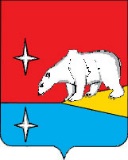 СОВЕТ ДЕПУТАТОВ ГОРОДСКОГО ОКРУГА ЭГВЕКИНОТР Е Ш Е Н И Еот  30 ноября  2023 г.	 	                   №  16		 		            п. ЭгвекинотО внесении изменений в Положение о представлении гражданами, замещающими выборные муниципальные должности, сведений о доходах, расходах, об имуществе и обязательствах имущественного характера в  городском округе Эгвекинот, утвержденное решением Совета депутатов городского округа Эгвекинот от 05 марта 2020 года № 71В целях противодействия коррупции, руководствуясь Законом Чукотского автономного округа от 16 апреля 2009 г. № 34-ОЗ «О профилактике коррупции в Чукотском автономном округе», Законом Чукотского автономного округа от 15 ноября 2023 г. № 72-ОЗ «О внесении изменений в Закон Чукотского автономного округа "О профилактике коррупции в Чукотском автономном округе», Уставом городского округа Эгвекинот, Совет депутатов городского округа ЭгвекинотР Е Ш И Л:1. Внести в Положение о представлении гражданами, замещающими выборные муниципальные должности, сведений о доходах, расходах, об имуществе и обязательствах имущественного характера в городском округе Эгвекинот, утвержденное решением Совета депутатов городского округа Эгвекинот от 05 марта 2020 года № 71 следующие изменения:1.1. Пункт 8 изложить в следующей редакции:«8. Передача сведений о доходах, расходах, об имуществе и обязательствах имущественного характера, представленных лицами, замещающими муниципальные должности (за исключением сведений о доходах, расходах, об имуществе и обязательствах имущественного характера, представленных лицами, замещающими муниципальные должности депутатов представительных органов), органам местного самоуправления городского округа Эгвекинот для размещения на официальном сайте Администрации городского округа Эгвекинот в информационно-телекоммуникационной сети «Интернет» и (или) для опубликования в средствах массовой информации осуществляется в порядке, установленном нормативным правовым актом Губернатора Чукотского автономного округа. В информационно-телекоммуникационной сети «Интернет» на официальном сайте Администрации городского округа Эгвекинот  подлежит размещению обобщенная информация об исполнении (ненадлежащем исполнении) лицами, замещающими муниципальные должности депутата Совета депутатов городского округа Эгвекинот, обязанности представить сведения о своих доходах, расходах, об имуществе и обязательствах имущественного характера (далее – обобщенная информация).Управление по профилактике коррупционных и иных правонарушений в течение 10 рабочих дней со дня истечения срока, установленного для подачи лицами, замещающими муниципальные должности депутата Совета депутатов городского округа Эгвекинот, сведений о доходах, расходах, об имуществе и обязательствах имущественного характера, направляет в органы местного самоуправления городского округа Эгвекинот обобщенную информацию по форме согласно приложению 1 к настоящему Положению.Органы местного самоуправления городского округа Эгвекинот  размещают обобщенную информацию, указанную в третьем абзаце настоящего пункта, в информационно - телекоммуникационной сети «Интернет» на своем официальном сайте в срок не позднее 5 рабочих дней со дня ее получения.В случае установления Управлением по профилактике коррупционных и иных правонарушений фактов ненадлежащего исполнения лицом, замещающим муниципальную должность депутата представительного органа муниципального образования, обязанность представлять сведения о доходах, расходах, об имуществе и обязательствах имущественного характера обобщенная информация подлежит обновлению и последующему направлению в органы местного самоуправления для её размещения в порядке и сроки определенные абзацами 3 и 4 настоящей части.Размещенная на официальных сайтах органов местного самоуправления обобщенная информация находится в открытом доступе и не подлежит удалению».1.2. пункт 13 изложить в следующей редакции:«13. Непредставление или представление заведомо неполных сведений о доходах, расходах, об имуществе и обязательствах имущественного характера, за исключением случаев, установленных федеральными законами, либо представление заведомо недостоверных сведений влечет ответственность в соответствии с законодательством Российской Федерации.».1.3. дополнить пунктом 16 следующего содержания:«16. Лицо, замещающее муниципальную должность депутата представительного органа муниципального образования и осуществляющее свои полномочия на непостоянной основе, в соответствии с частью 4.2 статьи 12.1 Федерального закона от 25.12.2008 г. № 273-ФЗ «О противодействии коррупции» представляет:1) сведения о своих доходах, об имуществе и обязательствах имущественного характера, а также сведения о доходах, об имуществе и обязательствах имущественного характера своих супруга (супруги) и несовершеннолетних детей в течение четырех месяцев со дня избрания депутатом представительного органа муниципального образования, передачи ему вакантного депутатского мандата;2) сведения о своих доходах, расходах, об имуществе и обязательствах имущественного характера, а также сведения о доходах, расходах, об имуществе и обязательствах имущественного характера своих супруга (супруги) и несовершеннолетних детей ежегодно не позднее 1 апреля года, следующего за отчетным, в случае совершения в течение отчетного периода (с 1 января по 31 декабря года, предшествующего году представления сведений) сделок, предусмотренных частью 1 статьи 3 Федерального закона от 3 декабря 2012 года № 230-ФЗ «О контроле за соответствием расходов лиц, замещающих государственные должности, и иных лиц их доходам».В случае, если лицо, замещающее муниципальную должность депутата представительного органа муниципального образования Чукотского автономного округа и осуществляющее свои полномочия на непостоянной основе, в течение отчетного периода такие сделки не совершало, указанное лицо в срок не позднее 1 апреля года, следующего за отчетным финансовым годом, представляет об этом заявление Губернатору Чукотского автономного округа через Управление по профилактике коррупционных и иных правонарушений лично или посредством заказного почтового отправления с описью вложения на бумажном носителе.Заявление, предусмотренное абзацем четвертым настоящего пункта, представляется лицом, замещающим муниципальную должность депутата Совета депутатов городского округа Эгвекинот и осуществляющим свои полномочия на непостоянной основе, по форме согласно приложению 2 к настоящему Положению.»1.4. дополнить приложением 1 следующего содержания:«Приложение 1к Положению о представлении гражданами, замещающими выборные муниципальные должности, сведений о доходах, расходах, об имуществе и обязательствах имущественного характера в городском округе Эгвекинот	Обобщенная информацияоб исполнении (ненадлежащем исполнении) лицами, замещающимимуниципальные должности депутата представительного органа муниципальногообразования, обязанности представить сведения о доходах, расходах, обимуществе и обязательствах имущественного характера по состоянию на «___»_______ 20___года_______________________________________________________________(наименование представительного органа муниципального образования)».1.5. дополнить приложением 2 следующего содержания:                                  «Приложение 2к Положению о представлении гражданами, замещающими выборные муниципальные должности, сведений о доходах, расходах, об имуществе и обязательствах имущественного характера в городском округе Эгвекинот ФОРМАГубернатору Чукотского автономного округа                                  _________________________________________                                                       (Ф.И.О.)                                  от депутата _____________________________                                     (наименование представительного органа                                  _________________________________________                                                 муниципального образования                                             Чукотского автономного округа)                                  _________________________________________                                  (Ф.И.О. депутата представительного органа                                  _________________________________________                                      муниципального образования Чукотского                                   автономного округа, осуществляющего свои                                         полномочия на непостоянной основе)Заявлениео несовершении в отчетном периоде сделок, предусмотренныхчастью 1 статьи 3 Федерального закона от 3 декабря 2012 года№ 230-ФЗ «О контроле за соответствием расходов лиц,замещающих государственные должности, и иных лиц их доходам»Я,__________________________________________________________________________________          (Ф.И.О., дата и место рождения, серия и номер паспорта,_________________________________________________________________________________,            дата выдачи и орган, выдавший паспорт, ИНН, СНИЛС)__________________________________________________________________________________(место работы (службы), занимаемая (замещаемая) должность;в случае отсутствия основного места работы________________________________________________________________________________________________,(службы) - род занятий)зарегистрированный по адресу: ____________________________________________,(адрес места регистрации)проживающий ___________________________________________________________________,(заполняется в случае несовпадения адресарегистрации с фактическим местом жительства)замещающий муниципальную должность депутата __________________________________________________________________________________________________________________________(наименование представительного органа муниципального образованияЧукотского автономного округа)и  осуществляющий  свои  полномочия  на непостоянной основе, сообщаю, что в течение  отчетного  периода  с  1  января 20__ года по 31 декабря 20__ года мной,    а  также  моими   супругой  (супругом),  несовершеннолетним(несовершеннолетними)   ребенком    (детьми)___________________________________________________________________________(Ф.И.О.,  дата и место рождения, серия и номер паспорта или свидетельства о рождении (для несовершеннолетнего ребенка, не имеющего паспорта),_________________________________________________________________________________дата выдачи и орган, выдавший документ, ИНН, СНИЛС)__________________________________________________________________________________(адрес места регистрации, адрес фактического места проживания, основноеместо работы (службы), занимаемая (замещаемая) должность)__________________________________________________________________________________(в случае отсутствия основного места работы (службы) - род занятий)сделки,  предусмотренные частью 1 статьи 3 Федерального закона от 3 декабря2012  года  №  230-ФЗ «О контроле за соответствием расходов лиц, замещающихгосударственные должности, и иных лиц их доходам», не совершались.Достоверность и полноту настоящих сведений подтверждаю."___" ______________ 20__ г. ___________________________________________________________________                                (подпись лица, представляющего заявление)________________________________________________________________________________________(Ф.И.О. и подпись лица, принявшего заявление)».2. Настоящее решение обнародовать в местах, определенных Уставом городского округа Эгвекинот, и разместить на официальном сайте Администрации городского округа Эгвекинот в информационно-телекоммуникационной сети «Интернет».3. Настоящее решение вступает в силу со дня обнародования.4. Контроль за исполнением настоящего решения возложить на Председателя Совета депутатов городского округа Эгвекинот Шаповалову Н.С.Количество депутатов, осуществляющих полномочия на постоянной основеКоличество депутатов, осуществляющих полномочия на постоянной основе, представивших сведения о доходах, расходах об имуществе и обязательствах имущественного характераКоличество депутатов, осуществляющих полномочия на непостоянной основеКоличество депутатов, осуществляющих полномочия на непостоянной основе, представивших сведения о доходах, об имуществе и обязательствах имущественного характера в течение четырех месяцев со дня избрания депутатом, передачи вакантного депутатского мандата;Количество депутатов, осуществляющих полномочия на непостоянной основе, сообщивших о том, что сделки, предусмотренные частью 1 статьи 3 Федерального закона «О контроле за соответствием расходов лиц, замещающих государственные должности, и иных лиц их доходам», не совершалисьКоличество депутатов не исполнивших обязанность по предоставлению сведений о доходах, расходах, об имуществе и обязательствах имущественного характераКоличество депутатов, представивших неполные или недостоверные сведения о доходах, расходах, об имуществе и обязательствах имущественного характера1234567Главагородского округа Эгвекинот       Председатель Совета депутатов       городского округа Эгвекинот                                      Н.М. Зеленская                                   Н.С. Шаповалова